立体几何专题复习1. 如图，在多面体ABCDEF中，底面ABCD为菱形，∠BAD＝60°，ED⊥平面ABCD，FB⊥平面ABCD，DE＝AD＝2BF＝2.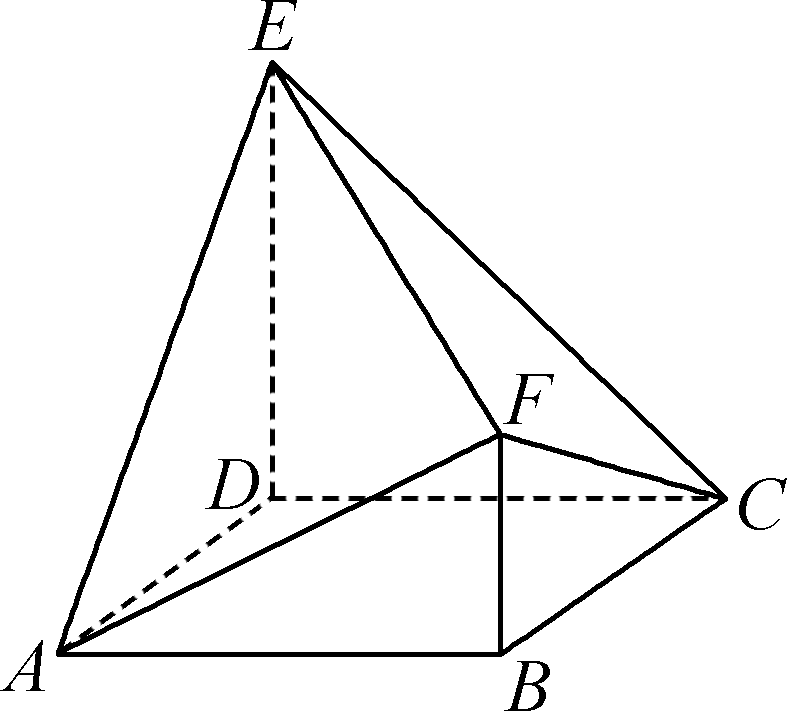 (1) 求证：CF∥平面ADE；(2) 求二面角AEFC的正弦值．2.如图，线段AC是圆O的直径，点B是圆O上异于A，C的点，AC＝2，BC＝1，PA⊥底面ABC，M是PB上的动点，且＝λ(0＜λ＜1)，N是PC的中点．(1) 若λ＝时，记平面AMN与平面ABC的交线为l，试判断直线l与平面PBC的位置关系，并加以证明；(2) 若平面PBC与平面ABC所成的角为，点M到平面PAC的距离是，求λ的值．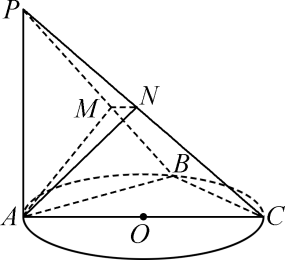 3. 如图，在四棱锥PABCD中，△PAD是以AD为斜边的等腰直角三角形，BC∥AD，AB⊥AD，AD＝2AB＝2BC＝2，PC＝，E为PD的中点．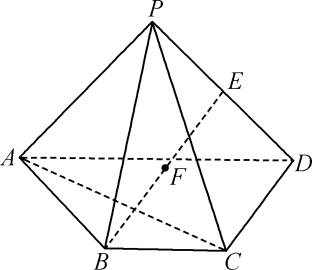 (1) 求直线PB与平面PAC所成角的正弦值；(2) 设F是BE的中点，判断点F是否在平面PAC内，并请证明你的结论．4.如图，C，D分别是以AB为直径的半圆O上的点，且满足BC＝CD＝DA，△PAB为等边三角形，且与半圆O所成二面角的大小为90°，E为PA的中点．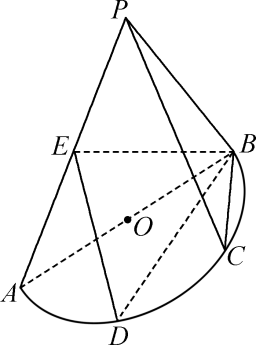 (1) 求证：DE∥平面PBC；(2) 求二面角ABED的余弦值．5．在三棱柱ABC－A1B1C1中，AA1＝13，AB＝8，BC＝6，AB⊥BC，AB1＝B1C，D为AC中点，平面AB1C⊥平面ABC．（1）求证：B1D⊥平面ABC；（2）求直线C1D与平面AB1C所成角的正弦值．6.如图，在四棱锥P－ABCD中，四边形ABCD是边长为2的菱形，△PAB是边长为2的等边三角形，PD⊥AB，PD＝．（1）求证：平面PAB⊥平面ABCD；（2）求平面PAB和平面PCD所成锐二面角的大小．7．如图1，在平行四边形ABCD中，AB＝2，AD＝3，∠ABC＝30º，AE⊥BC，垂足为E．以AE为折痕把△ABE折起，使点B到达点P的位置，且平面PAE与平面AECD所成的角为90º(如图2)．（1）求证：PE⊥CD；（2）若点F在线段PC上，且二面角F－AD－C的大小为30º，求三棱锥F－ACD的体积．8、如图，三棱柱ABC－A1B1C1的所有棱长都为2，B1C＝，且AB⊥B1C．(1)求证：平面ABB1A1⊥平面ABC；(2)若点P在棱BB1上且直线CP与平面ACC1A1所成角的正弦值为，求BP的长．